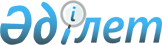 "Энергия үнемдеу және энергия тиімділігін арттыру саласындағы аккредиттеу жөніндегі комиссия туралы ережені бекіту туралы" Қазақстан Республикасы Премьер-Министрінің Орынбасары - Қазақстан Республикасы Индустрия және жаңа технологиялар министрінің 2012 жылғы 3 қазандағы № 358 бұйрығының және "Энергия үнемдеу және энергия тиімділігін арттыру саласындағы аккредиттеу жөніндегі комиссия туралы ережені бекіту туралы" Қазақстан Республикасы Премьер-Министрінің Орынбасары - Қазақстан Республикасы Индустрия және жаңа технологиялар министрінің 2012 жылғы 3 қазандағы № 358 бұйрығына өзгерістер енгізу туралы" Қазақстан Республикасы Инвестициялар және даму министрінің 2014 жылғы 14 қарашадағы № 150 бұйрығының күштері жойылды деп тану туралыҚазақстан Республикасы Инвестициялар және даму министрінің м.а. 2016 жылғы 28 қарашадағы № 820 бұйрығы. Қазақстан Республикасының Әділет министрлігінде 2016 жылғы 27 желтоқсанда № 14586 болып тіркелді
      "Құқықтық актілер туралы" 2016 жылғы 6 сәуірдегі Қазақстан Республикасының Заңы 27-бабының 2-тармағына сәйкес БҰЙЫРАМЫН:

      1. Мыналардың: 

      1) "Энергия үнемдеу және энергия тиімділігін арттыру саласындағы аккредиттеу жөніндегі комиссия туралы ережені бекіту туралы" Қазақстан Республикасы Премьер-Министрінің Орынбасары - Қазақстан Республикасы Индустрия және жаңа технологиялар министрінің 2012 жылғы 3 қазандағы № 358 бұйрығы (Нормативтік құқықтық актілерді мемлекеттік тіркеу тізілімінде № 8074 болып тіркелген, "Егемен Қазақстан" газетінде 2013 жылғы 16 қаңтарда № 22 (27961) жарияланған);

      2) "Энергия үнемдеу және энергия тиімділігін арттыру саласындағы аккредиттеу жөніндегі комиссия туралы ережені бекіту туралы" Қазақстан Республикасы Премьер-Министрінің Орынбасары - Қазақстан Республикасы Индустрия және жаңа технологиялар министрінің 2012 жылғы 3 қазандағы № 358 бұйрығына өзгерістер енгізу туралы" Қазақстан Республикасы Инвестициялар және даму министрінің 2014 жылғы 14 қарашадағы № 150 бұйрығы (Нормативтік құқықтық актілерді мемлекеттік тіркеу тізілімінде № 10088 болып тіркелген, 2015 жылғы 26 қаңтарда "Әділет" ақпараттық-құқықтық жүйесінде жарияланған) күштері жойылды деп танылсын.

      2. Қазақстан Республикасы Инвестициялар және даму министрлігінің Индустриялық даму және өнеркәсіптік қауіпсіздік комитеті:

      1) осы бұйрықты Қазақстан Республикасы Әділет министрлігінде мемлекеттік тіркеуді;

      2) осы бұйрықты Қазақстан Республикасы Әділет министрлігінде мемлекеттік тіркелген күнінен бастап күнтізбелік он күн ішінде оның көшірмелерін қағаз және электрондық түрде мерзімді баспа басылымдарында және "Әділет" ақпараттық-құқықтық жүйесінде ресми жариялауға, сондай-ақ Қазақстан Республикасы нормативтік құқықтық актілерінің эталондық бақылау банкіне жіберуді;

      3) осы бұйрықты Қазақстан Республикасы Инвестициялар және даму министрлігінің интернет-ресурсында орналастыруды;

      4) осы бұйрық Қазақстан Республикасы Әділет министрлігінде мемлекеттік тіркелгеннен кейін он жұмыс күні ішінде Қазақстан Республикасы Инвестициялар және даму министрлігінің Заң департаментіне осы тармақтың 1), 2)  және 3) тармақшаларында көзделген іс-шаралардың орындалуы туралы мәліметтерді ұсынуды қамтамасыз етсін.

      3. Осы бұйрықтың орындалуын бақылау жетекшілік ететін Қазақстан Республикасы Инвестициялар және даму вице-министріне жүктелсін.

      4. Осы бұйрық алғашқы ресми жарияланған күнінен бастап күнтізбелік он күн өткен соң қолданысқа енгізіледі.
					© 2012. Қазақстан Республикасы Әділет министрлігінің «Қазақстан Республикасының Заңнама және құқықтық ақпарат институты» ШЖҚ РМК
				
      Қазақстан Республикасының
Инвестициялар және даму
министрінің міндетін атқарушы

А. Рау

      "КЕЛІСІЛГЕН"
Қазақстан Республикасының
Ұлттық экономика министрі
______________ Қ. Бишімбаев
2016 жылғы 9 желтоқсан
